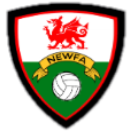 North East Wales Football		              Cymdeithas Pel Droed   Association                                                  Gogledd Dwyrain CymruTeamsheet of:If the scores are tied after 90 minutes (or equivalent in a junior game) then 15 minutes each way (or equivalent time factor for junior game) will be played – If still tied, then a penalty shoot-out will take place in accordance with the Laws of the game.Both Home and Away Secretaries MUST complete all details before handing team sheet to the match refereeTeam sheets to be sent to Mr N Brearley, 51 Bramble Close, Buckley, Flintshire, CH7 2BR within two days (excluding Sundays) after the match.Referee Signature _____________________________________________________Competition:Date and Round:Fixture:NumberNumberFull NameFull NameFull NameFull NameRegForm Completed byForm Completed byForm Completed byClubPosition